DABOH INIOLUWA OLUWATOFUNMI18/ENG01/007CHEMICAL ENGINEERINGENGINEERING MATHS QUIZ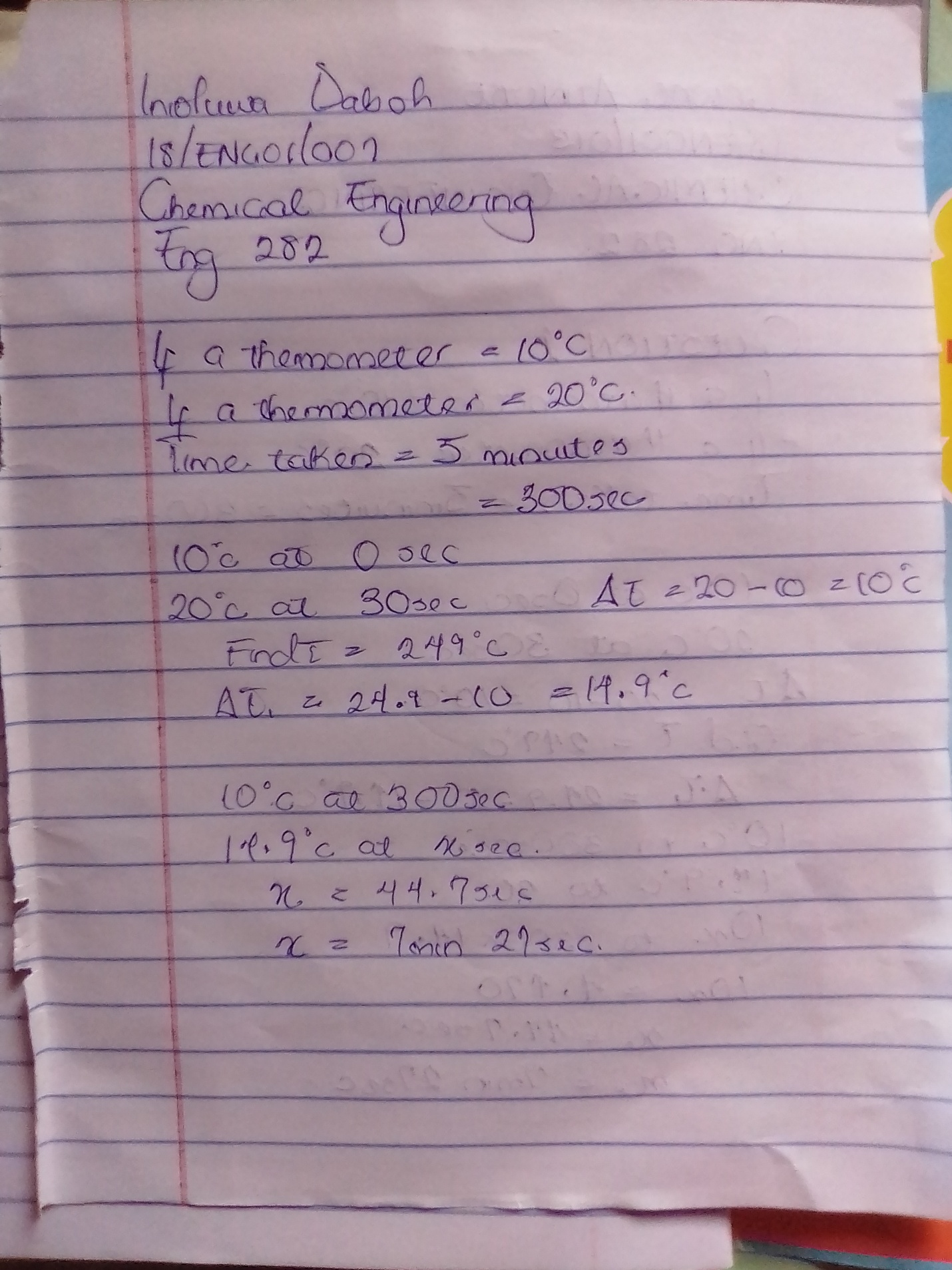 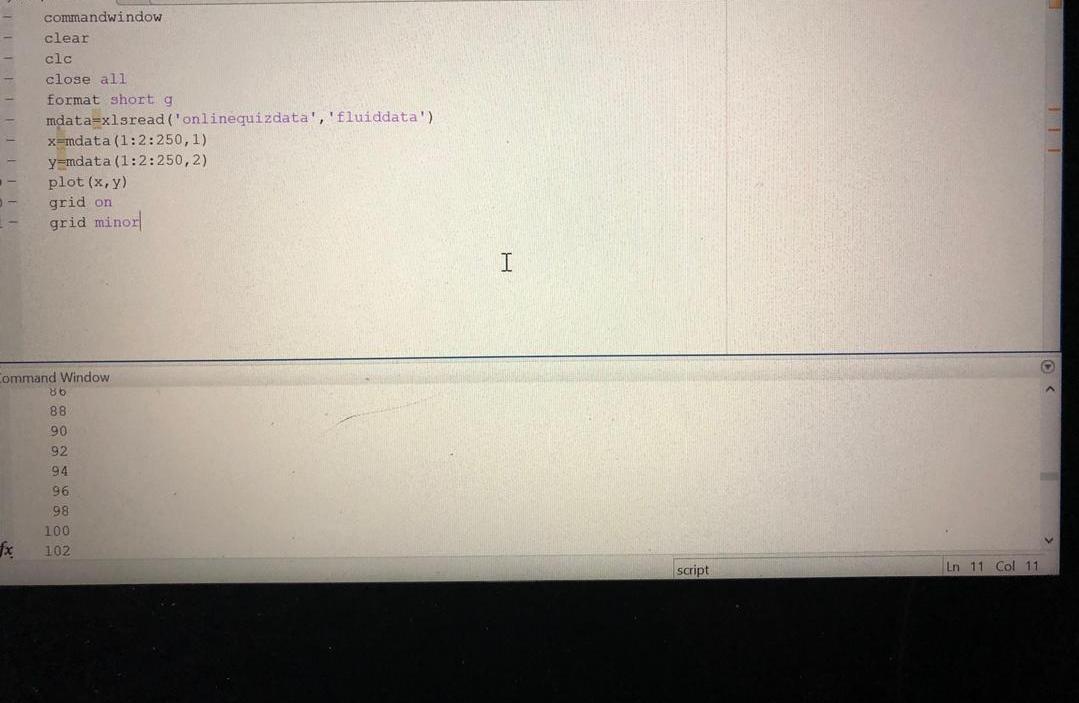 